2018-2019学年学校工作计划我要考试2019-01-23 11:45工作计划网权威发布2018-2019学年学校工作计划，更多2018-2019学年学校工作计划相关信息请访问无忧考网工作计划频道。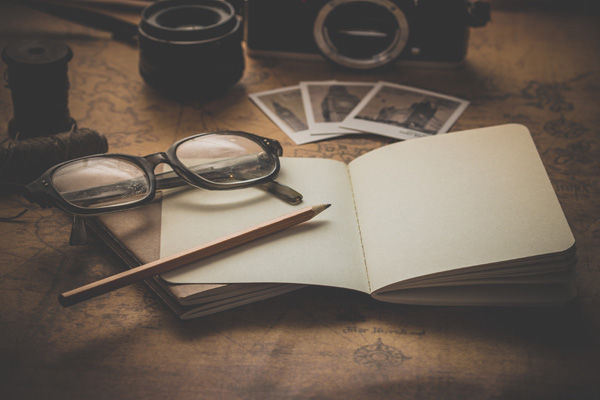 【导语】写工作计划实际上就是对我们自己工作的一次盘点。让自己做到清清楚楚、明明白白。计划是我们走向积极式工作的起点。本文《2018-2019学年学校工作计划》由无忧考网为您整理，仅供参考!【篇一】新的学期，新的希望，新的起点，在新的学期中，我将和另外5位老师共同步入小班的生活。我们本着同一个目标:让每一个孩子健康、愉快地生活，全面发展成为会学习、会思考、会交往、有创造性的新一代儿童。以“尊敬幼儿、尊敬家长、一切以幼儿利益为优先的原则”开展各项工作。制定出以下工作计划:一、班级情况分析及工作重点本学期我们将重点以培养幼儿良好的常规习惯，增强幼儿的语言能力、生活自理能力及培养幼儿的社会交往能力和音乐素质的培养。在工作中加强个别幼儿的指导，通过把主题探究活动与日常的保教工作结合起来，让幼儿得到全方位的发展。二、幼儿发展目标(一)健康领域逐步适应幼儿园的集体生活，情绪基本愉快。在成人的帮助下学习独立喝水、进餐、洗手、入厕，学习穿脱简单的衣裤、鞋。了解简单的卫生知识，愿意接受健康检查，认识五官懂得保护。愿意和同伴参加体育活动，发展走、跑、跳、钻、攀爬等动作。(二)语言领域学习普通话，乐意运用语言表达自己的喜好与需求，学习用普通话与人交流。学习安静地听他人讲话，能听懂简单的语言指令并按其行动。喜欢念儿歌、听故事、看表演、看图书等，学习表达自己的认识和感受。(三)社会领域愿意上幼儿园，能参加幼儿园的活动，愿意亲近老师或熟悉的成人。乐意和同伴一起游戏，尝试学习分享等待，体验其中的快乐。在成人启发下学习关注他人明显的情(政服务中心工作计划)绪表现，学习关心他人。乐意招呼熟悉的人，学习求助和感谢。学习在性别、外形等外在特征上比较自己与别人的不同。学习接受老师的建议和批示，学习在集体生活中遵守基本规则。(四)科学领域在成人引导下，学习发现周围环境中有趣的事物。乐意用多种感官感知周围的物品、现象，了解物品颜色、大小、形状等明显特征。喜欢操作、摆弄。亲近大自然，喜爱与学习爱护周围的植物。(五)艺术领域在成人引导下，能逐渐注意和亲近周围环境中熟悉的诸如花草树木，小动物等美的事物，并产生愉悦的情绪。喜欢听音乐，能借助动作，语言等表达对艺术作品的感受。尝试用自己喜欢的颜色、材料和工具进行美术活动，学习用画、剪、贴、撕、提等技能。学习用自然的声音唱歌，学习用身体动作自由地进行歌表演、做律动，喜欢打击乐活动，学习和老师、同伴一起做音乐游戏。三、教育教学工作做好新生入园的情绪安抚工作。由于大部分孩子第一次入园，因此他们会产生哭闹、不愿来园的情绪，我们教师应做好以下几方面的工作:(1)开学前做好家园联系工作，接待孩子入园，召开家长会，介绍班级情况，让家长填写一份幼儿家庭生活调查表，使家长、教师、孩子三者之间能尽快熟悉，减轻孩子来园的消极情绪。(2)给孩子提供一个温馨、舒适、有趣的教室环境(3)教师以亲切、温和的态度对待孩子，消除他们的陌生感。培养幼儿良好的生活常规，提高生活自理能力，做到生活有序。(1)认识自己的标记;(2)学会正确的洗手方法;(3)能安静午睡，不吵醒别人;(4)培养良好的进餐习惯，能学习自己吃饭等。培养良好的学习常规。(1)愿意参加各项集体活动，注意力集中;(2)爱护幼儿园的玩具，不与人争抢;(3)学会用语言表达自己的意愿;能将玩具归类收好;(4)学习看书的正确方式，培养幼儿良好的前阅读习惯。深入实践园本课程，将主题探究活动与区域活动结合进行，从他们的兴趣入手，让孩子主动学习，从而获取各方面的经验，提高综合能力。注重活动区活动的计划，做到学习有序。在活动时，教师将加强对孩子的观察与记录，及时发现问题、了解孩子。丰富幼儿一日生活，充分利用每天的音乐活动和文学活动时间，丰富音乐活动和语言活动的形式。四、卫生保健工作小班的卫生保健工作非常重要，在医务人员的指导下，严格按园里的要求认真实施各项卫生保健工作。在工作中加强对幼儿的生活照顾，将幼儿的身心健康放在首位。给幼儿提供一个清洁舒适的活动环境，坚决杜绝传染病的流行，照顾好生病的孩子，定时定量给幼儿喂药，保证班级幼儿的出勤率。与此同时，坚持每天的户外活动，给幼儿创设一个宽松、愉悦的环境，建立良好的师生关系，将幼儿生理与心理结合起来，促进幼儿的身心健康。在本学期的保健工作中，增强保育员的教育意识，在幼儿的一日活动中提高保育员的参与意识和配班意识，真正做到保教合一。五、家长工作在本学期的家长工作，我班重点以“尊重家长”为原则，提高教师的“服务意识”，加强与家长的沟通。我班将努力做好以下工作:(1)加强与家长的交流与沟通，以填写调查表、家访、约访、电话、接送时的交谈等形式，了解每位孩子的兴趣和爱好，以及家长的需求和是否愿意参加班上的活动。(2)按时更换家长园地内容，让家长及时了解本班教学活动内容，取得家长的支持配合，并不断向家长提供新的幼教信息。(3)鼓励家长积极参加亲子活动，参与助教，发挥家长的作用。以上是我本学期的个人工作计划，在今后工作中，我将努力工作，争取更大的进步。【篇二】一、指导思想:坚持以学校工作意见和市教科工作计划为指针，充分发挥“管理、研究、引领、指导、服务”的职能，坚持“为学生发展服务，为教师成长服务”的原则。以有效课堂为核心，以教师的专业成长为主线，突出骨干教师队伍的培养;建立和完善本校教师培训制度，充分调动教师学习和科研的积极性和创造性，建设一支业务精、有活力、高素质的教师队伍，为我校教育现代化发展提供有力的人才支持和智力保障。二、工作目标:1.增强科研自信和自觉，通过思想引领和学习培训，进一步更新科研观念，在平时的教育教学中大胆实践，勇于探索。进一步抓实教科研常规工作，以“务实、有效、提升”为基点，积极开展专题研究，务实“微研究”，创新研究方式，组织有质量的教学反思、教学案例、沙龙等活动，提升科研品质。2.组织、指导开展不同层面的课题研究工作，规范课题管理，深入开展研究，重点抓好教师们已有的区级课题研究工作。3.关注青年教师和骨干教师的专业成长，通过师徒结对、外出学习、活动锻炼等方式，优化师资队伍建设。4.有序完成各类成果推广宣传，通过校刊的出刊、微信的推送等方式，为学校做好各类宣传工作，做到学校建设的规范化、品质化。三、具体工作重点和措施:(一)认真做好常规管理工作教科常规工作内容多样，要把“务实、创新、开拓”的精神带到日常工作中来。1.紧密结合当前教育教学中的研究重点，开展好教科沙龙活动。语、数、技能要分别开展好一次较有质量的主题沙龙活动。要做好沙龙主题的前期准备工作，认真选题，要以学科中比较突出的教学问题作为研讨主题，并认真做好发言准备，提炼总结研讨成果，形成文稿供大家学习、运用到实际的教育教学中。力求使每位教师参与活动，展开思辨，在自由交流、和谐激发的状态下实现共同进步。2.根据上级组织的各类教学论文、教学设计、案例评比活动，有序地组织教师开展好各级文章评比活动，评比中努力做到公平、公正，并及时将结果公布网上，使信息公正明了。本学年的科研绩效考核，除文章发表的覆盖率外，还要看学术期刊和核心期刊的覆盖率，进一步提高了得分的难度，因此要努力提升科研论文的质与量，教科室在做好评比工作的同时，要主动为教师作好论文的修改、推荐工作，全力为教师的论文获奖或发表做好指导、服务工作。3.继续做好科研网站的维护和充实工作，在网站上及时发布有关教科工作的信息，加强各项工作的动态化、过程化管理。吴江区科研网络瘫痪，不能使用，要求学校在自己网站上按原来的要求做好课题的网络化管理。及时上传活动过程性资料。4.要定期向上级主管部门做好教育科研信息的发送工作，及时将学校的科研动态通过各种渠首、各个平台发布。创编好绸都小学新校刊，才求在栏目开设、文章内容、版面设计等方面取得一些创新和突破。(二)规范课题研究管理工作课题研究是教科工作的重中之重，是教师提升科研力，促进专业成长的不二法宝。本着全员参与科研的宗旨，要求本校青年教师人人参加到课题研究中来，或者独立承担各级各类课题，或者参与他人课题。1.学期初每位负责或参与课题的老师，人人制定学期课题研究计划，确定好研究进度，减少课题研究中的盲目性和随意性。2.积极开展课题负责人的培训工作，或者通过网络平台学习课题研究理论，或者通过沙龙等形式展开课题阶段汇报交流。3结合有效课堂教学活动，使教师自觉将课题研究与有效课堂紧密结合，体现“课堂中研究，研究为课堂”的理念，力求使课堂教学体现课题研究的成果。4.由于绸都小学新独立开来，没有申报苏州教育科研“十三五”规划课题，因此，只能申报“十三五”滚动课题。因此要及早做好准备，认真选题，请专家来指导把脉，撰写好课题申报表和方案，力求能顺利通过审批。5.原先已经审批立项的吴江区年度课题的老师，要认真填写好区教科室下发的课题研究手册，手册的填写情况将作为课题结题时的重要依据。平时要上传好活动过程简讯到学校网站，在结题之前做好论文发表工作，确保能顺利结题。(三)积极打造青年科研团队众人拾柴火焰高，一枝独放不是春。青年教师是学校教师队伍的生力军，抓好青年教师的团队建设，关系着学校整体科研目标的达成。只有引领更多的青年教师通过教育科研提升自己的科研力，并将科研成果运用于全体教师的教育教学中，才能真正显现教育科研的价值所在。1.组建绸都小学科研中心组吸收和培育一批科研骨干，组建好绸都小学科研团队，教科室以科研先进个人为龙头，以教师专业发展为目标，结合教育教学中的困惑实例，让教师明确在教学中“走老路”、“凭感觉”只会让自己进入迷雾之中。教育教学要探究要创新，要在开拓中寻找新方法、新途径，从而进一步激发教师的科研意识。根据局工作意见，要求加强教研组与科研组合一的学校教科基层组织建设，因此，科研中心组联合教研组，引导教师要学会将自己教学中的问题，作为课题，开展行动研究，提炼研究成果，并为他们搭建平台，展示和推广好研究成果，让更多的老师从中获益，带领好其他教师共同成长，加快教师的专业发展。2.完善青年教师专业考核机制对青年教师的专业考核已经实施了很多难，在各方面取得了很多经验，但依然存在着很多不足之处。我们要与时俱进，结合当前教育教学形势，在考核内容、活动形式、成果赋分等方面作相应的调整和改进。对各类评比活动，特别是论文评比中的弄虚作假行为要给予公示。并将考核结果与教师的年度考核、评选先进、职称评定等联系起来，作为必要的评选依据。(四)有序完成各类成果推广宣传1.根据上级要求，抓实推进综合实践活动课程，引导任课老师收集好过程资料，提炼研究成果，开展好校级层面的成果展评活动，培育推荐好优秀的任课老师和研究成果，为参加区级层面的比赛作好准备。同时也为今后的综合实践研究成果的汇编作好充分的准备。2.组建好新的学校微信公众号推送团队。采取规定内容和自选内容相结合的方式。要求各科室、各条线的负责人自主推荐好比较重要、有新意的活动信息，提供好稿件、照片，再由微信团队教师做好文字审稿、排版设计、图文美化等工作，同时教科室要根据学校实际统筹安排拟定好规定动作的推送内容。确保微信推送的每条信息都能及时、丰富、精彩。【篇三】一、指导思想:以国家和省、市《中长期教育改革和发展规划纲要》为指导，以《江苏省中小学管理规范》、江苏省教育厅《关于进一步规范中小学办学行为深入实施素质教育的意见》为准则，在新浦口区教育教学质量提升要求下，紧紧抓住规范管理、提升师资素质的关键，进一步提高学校教育教学质量，努力打造行知品牌。二、工作思路:1、实现一个目标:通过两个抓手(师德建设、教师专业发展)再用二至三年时间把行知中学打造成全区品牌学校。2、搞好两个服务:服务好教师队伍。着力打造青年教师队伍，新学年学校将为他们评先评优及职评创造有利条件，三年内再打造市区级骨干教师3人，立足课堂教学改革，提升教师的教学力，为他们发展创造有利条件。服务好学生。以(三个抓手:橄榄球、足球、无线电)来开展丰富多彩的活动，让行知中学学生在三年的中学生活中体验到快乐和幸福。3、做好三项工作:校园文化建设、南京市推进素质教育示范校创建、抓好毕业班工作，争取2019年中考成绩超区均分，名次位列全区中等偏上。4、打造四支队伍:管理干部团队(三个抓手:管理水平、服务意识、敬业精神)、班主任团队(两个抓手:提高管理水平、敬业精神)、教研组长团队(抓手:专业发展)、青年教师队伍(两个抓手:读书活动，专业发展)5、落实五大任务:1)行知文化统领学校、2)规范管理促进和谐、3)培训师资提高素养、4)科研引领提升质量、5)特色教育打造品牌。三、主要措施:(一)队伍建设:1、加强党建工作，抓好党员队伍建设，发挥党员的先锋模范作用。建设一支思想过硬，敬业爱岗，求真务实，乐于奉献的党员队伍。2、提高学校管理干部的管理水平及工作责任感。班子成员带头学习，通晓现代教育理论、教育法律法规和管理科学知识，强化中层(以上)干部的思想、政治教育，切实改进工作作风，要求做到:思路要创新，工作要勤奋，效果要明显。3、开展各项学习活动，大力提升教师的业务能力。在全体教师中营造温文尔雅，乐业爱生的工作氛围，努力造就一批优秀的骨干教师群体。(二)德育工作:1、落实德育常规管理，促进各校良好学风、校风形成。(1)完善评比制度。做好“班级”的评比，加强德育处监督岗的检查力度，指导和督促班级开展好每周一次的主题班会。值周工作要以培养全校学生养成良好的道德、行为习惯为目的，进一步巩固、完善值周工作细则，由德育处具体负责，值班教师要切实履行职责，做好课间、卫生、两操、就餐、交通及其他学生行为规范的管理及记录工作，在每周一的升旗仪式集会上做好小结，从细微之处入手，强化管理，给全校学生创造良好的学习和生活环境。(2)抓好学生常规教育。各班要组织学生学习并背诵《中学生守则》《中学生日常行为规范》，加强礼仪教育与训练，并以“好习惯伴我快乐成长”为主题，以“三管六不”，为重点，以学生文明礼仪教育为突破口，加强学生行为习惯的养成教育，着重培养学生良好的行为习惯。“三管六不”:管住嘴，不说脏话、粗话;管住手，不乱涂乱画，不攀摘花草，不乱扔杂物;管住脚，不追逐奔跑，不践踏草坪。(3)做好安全教育。深化拓展安全教育，以“安全伴我行”活动为载体，开展预防青少年意外伤害，保护青少年生命安全和身体健康活动。深入宣传，讲明道理，学习自护知识、消防知识、交通知识，在活动中培训安全知识和安全技能，增强安全防范意识，杜绝一切事故的发生。2、以班级建设为重点，构建丰富、活泼、健康的校园文化。(1)加强校园文化建设。继续做好学校、班级文化基本建设工作，用心规划，精心布置，力求在校园、班级、功能室文化建设上提高档次，建设美好的物质文化，营造浓厚的育人氛围。继续把学生的“手抄报”、优秀书画等作品上墙，抓好各教室、宣传栏的布置，努力营造良好的校园文化，创设一个“时时受教育，处处受感染”的育人环境。(2)进一步依托团委，积极组织开展形式多样、学生喜闻乐见的活动。充分发挥团员先锋模范作用，带领全体学生从确立远大志向做起，树立和培育正确的理想信念，为学校的“三风”建设作出贡献。要积极创造条件组织学生参加社会实践活动。(3)继续强化班级管理。注重班级图书角、卫生角等班级的布置。学校领导、班主任和有关科任教师平时要主动深入班级，协助班主任抓好班级管理，做好学生思想教育工作，力争使每个班级都能成为行为规范班级，并涌现出更多的班主任工作能手和带头人。(三)教学及教科研工作:1、加大力度培养名师、骨干教师，有计划地推荐各个层面的教师参加教育主管部门组织实施的各级各类培训。通过送出去、请进来等方式促进我校名师、骨干教师队伍的形成，认真做好学科带头人、优青及教坛新秀的培养和推荐工作，同时不断提高骨干教师对校内教师引领和辐射作用。2、以校本研修为抓手，不断提高教师的业务水平。(1)继续做好教师现代化教学技术的能力培训。本学期重点继续是“导学案”与课程的整合教学，扎实提高数理化教师“导学案”的编写与运用水平，探索和谐课堂教学改革，促进全体教师研究新型的教学模式，培养学生创新精神和实践能力。(2)按照区教师发展中心要求，积极开展和谐课堂教学理论学习和和谐课堂教学的研讨活动，做到计划详实，内容明确，时间落实，人员到位，不断提高教师教学能力。(3)踏实做好教学教学常规检查工作。出台新的教学常规管理制度，细化考评方案，使之更具操作性，使全体教师牢记只有尽心精致做好教学常规，质量提升才有保证。平时强化质量意识，使全体教师明确质量是立校之基，也是教师立身之本。同时，抓教学质量不忘给学生“减负”，把提高教学质量放在提高课堂教学效率上，放在作业练习的精心设计上，放在智慧的培优补差上，潜心研究，着力培养学生分析问题、解决问题的能力。反对盲目蛮干，主张埋头苦干的同时更要实干、巧干，充分挖掘学生的潜能，做受学生欢迎的智慧型教师。(4)加强教研组建设，进一步规范校本研修工作，力争再打造1-2个市、区级先进教研组。3、加强教科研管理，促进我校教育科研工作新突破，要求每个教师联系工作实际，研究一个课题、撰写一篇教育教学论文、设计一个优秀教案、开设一堂高质量的公开课、出一份标准的中考模拟试卷、设计一份好作业、制作一个优质的教学课件、订阅一份教育教学刊物、精读一本教育专著、写好一篇教学总结，促进教师走上科研之路，以提升教师的科研素养来促进其教学境界和教学品位的提高。4、开展特色活动，提高学生综合素质(1)继续尝试学生演讲比赛、感恩教育等，组织开展各类文、体、艺大型活动，为学生提供展现自我的舞台，全面提高学生的综合素质。(2)要继续重视体、卫、艺、科、国防等教育工作，提高教学质量。音乐、体育、美术三门学科要上出特色。认真上好健康教育课、心育课及环境教育课，卫生工作专人负责全面抓。认真落实新一轮体质健康测试及全新的中考体育考试的要求，不断提高体育运动的管理、训练和竞技水平，为学校争得更好的荣誉。(3)充分发展学生的个性特长，真正全面提高学生的素质。进一步做好水墨画、书法、合唱、足球、业余无线电、乒乓球等学生社团工作，由点到面，推动学生、教师、学校共同健康发展。对社团活动要精心安排组织，做到时间、人员、内容、考核等方面全部到位。要把指导学生的兴趣活动和课外活动作为年度考核教师实绩的一项内容。(4)科学、合理地安排学生在校时间和课余时间，开放图书室、阅览室、实验室、微机室等丰富学生课余生活。5、开展教学研究工作，抓好课题管理工作。进一步加强对市规划课题、市第9期、区第8期个人课题研究的指导工作，督促和落实各课题负责人做好资料和个案分析的积累，使课题研究工作扎实、有序的开展下去，并能顺利结题。6、组织教育论文评选，向科研新高度迈进。本学期我们将继续组织我校老师认真参加省、市、区教育学会的论文(案例)评选，争取在质量上、数量上比往年均有突破。同时，采用各种形式加强教师教育论文(案例)写作的指导，提高教师教育研究水平。本学期将开展校内论文评比，届时将邀请区内知名专家进行评选，力争使广大教师的论文获奖层次更高。7、做好继续教育工作，引领教师专业成长。本学期我们将继续邀请专家、名校老师来校给老师们开设讲座，介绍经验，传授方法，指明方向。按照教师发展中心等上级部门的要求，保质保量做好继续教育的开展、统计、上报工作，保证全校教师继续教育达标。同时在以往青年教师培养的基础上，强化细节，重点打造部分骨干教师，力促部分青年教师成为区级及以上骨干教师。(五)后勤工作:1、在新的一学期里，后勤部门继续以教学为中心，认真做好学校后勤的常规管理工作，确保学校的教学秩序正常进行。做到实际需要与可能要用相结合，克服铺张浪费现象。我们将加强对物资和设备的管理，做到物尽其用，一物多用，提高校产和设备的利用率。2、关心爱护全体教职工，解决部分职工的实际困难，使后勤职工体会到学校领导对他们的关心、爱护和尊重，增强他们工作热情和责任心，争取让我们行知中学各项工作再上新台阶。3、以人为本，加强校园管理，营造一个“以美促德，以美益智”的育人环境。加强对包干区的检查和督促，定期对教室、办公室进行消毒;对学校花草树木进行杀虫;对办公室环境进行评比。做到真正意义上的净化、美化、绿化，为全体师生营造一个绿色满园、鸟语花香、清幽雅致的校园环境。4、加强食品安全的管理，认真执行食品卫生法，积极和基地食堂沟通协调。认真做好除“四害”工作，继续坚持校医室晨检工作，换季期间的卫生宣传工作。坚持学校心理健康教育中心建设。为学生在校学习生活保驾护航。5、加强安全教育，特别是加强交通安全、校园行为安全的教育，积极组织学生在安全教育平台的学习，使之成为常态。定期进行预防突发情况和紧急疏散演练。6、财务开支方面严格执行上级的收费规定，不随意增加或减少收费项目，不擅自提高收费标准，杜绝乱收费和变相收费现象，坚持校长“一支笔”签批制度，健全规章制度，防止学校的校产物资的浪费和流失。建立健全赔偿制度，做到用管相结合，严格财务管理，对大批物品的采购、工程、实行招标制度。